Semaine du 18 au 24 septembre 2022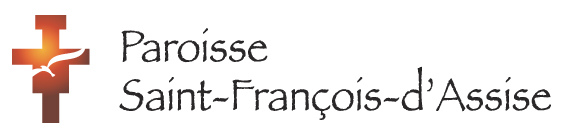 Journée internationale de la paix 21 septembre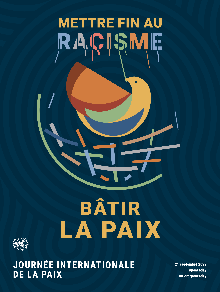 Thème 2022 : Mettre fin au racisme. Bâtir la paix.Chaque année, la Journée internationale de la paix est célébrée dans le monde entier le 21 septembre. L’Assemblée générale des Nations Unies a déclaré cette journée consacrée au renforcement des idéaux de paix, en observant 24 heures de non-violence et de cessez-le-feu.Mais pour parvenir à une paix véritable, il faut bien plus que déposer les armes. Il faut construire des sociétés où tous les membres ont le sentiment de pouvoir s’épanouir. Il s’agit de créer un monde dans lequel les gens sont traités de manière égale, quelle que soit leur race.Le thème 2022 de la Journée internationale de la paix est « Mettre fin au racisme. Bâtir la paix ». Nous vous invitons à vous joindre aux efforts des Nations unies en vue d’un monde exempt de racisme et de discrimination raciale. Un monde où la compassion et l’empathie l’emportent sur la suspicion et la haine. Un monde dont nous pouvons vraiment être fiers.Mgr André Gazaille : Onze ans de service au diocèse de NicoletIl y a 11 ans, le 11 septembre, Mgr André Gazaille devenait le pasteur de notre Église diocésaine. Depuis ce jour où il a frappé à la porte de la cathédrale de Nicolet, il est notre évêque, celui qui marche avec nous et nous encourage à laisser l’amour du Christ nous pousser vers sa mission. 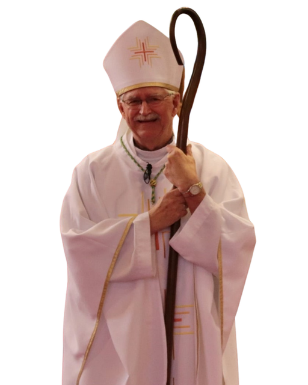 « Vous êtes un pasteur qui sent le mouton » avions nous dit l’an dernier, pour souligner votre 15e anniversaire d’épiscopat. Cela signifie que vous êtes proche des gens, des communautés et que vous ne refusez aucune invitation pour aller à leur rencontre. Cette qualité de présence aux autres ne s’est jamais démentie en 11 ans.Merci pour ces années de dévouement au service du Christ et du peuple de Dieu de Nicolet et bon début de 12e année comme évêque du diocèse de Nicolet.Invitation à la communauté de Sainte-ThérèseMercredi 21 septembre 2022, à l’église Sainte-Thérèse, local Samarie, 19hC’est avec plaisir, qu’au nom de l’équipe pastorale, Luc Lafond et Louise Fleury, qui accompagnent la communauté de Sainte-Thérèse vous invitent à une rencontre pour prendre le temps de réfléchir sur le charisme de cette communauté.Cette rencontre est importante pour la suite de l’accompagnement qui a déjà été amorcée avec les membres de la communauté.Votre Église a besoin de vous. Merci à vous tous de collaborer à la bâtir.Remise de mandats pastoraux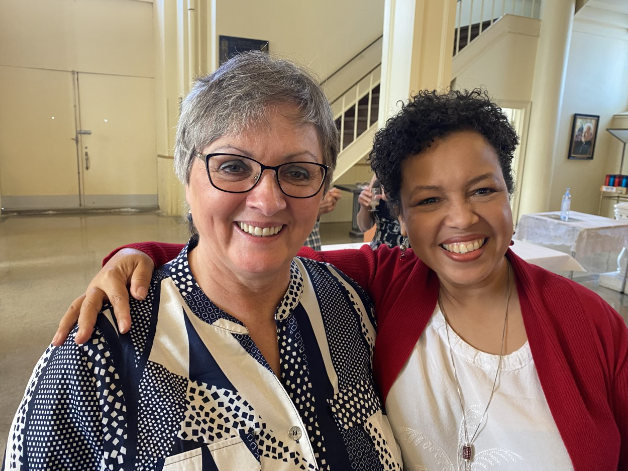 Lors d’une célébration à l’église de Warwick le dimanche 11 septembre, Nathalie Henriquez a reçu son premier mandat pastoral et Louise Fleury a renouvelé le sien. Merci à vous deux pour votre engagement en Église. Nous vous soutenons par nos prières.UNE PORTE SUR LA VIE : Nouvelle saison, Émission spéciale !Il nous fait plaisir de vous présenter notre invitée spéciale pour cette émission : Mme Violaine Couture, auteure-compositrice-interprète de chants évangéliques et animatrice des groupes bibliques Aux 4Sens des Écritures. Nous apprendrons à connaître cette femme de foi et de belles expériences spirituelles. En plus de sa Maîtrise en théologie, elle a étudié l’hébreu biblique et la culture hébraïque biblique depuis le Israel Institute of Biblical Studies, sous l’égide de l’Université hébraïque de Jérusalem. Prenons le temps d’écouter son parcours en plus d’accueillir le cadeau qu’elle nous offrira au sujet des rencontres de groupes bibliques animés suivi d’exposés-vidéos : « AUX 4Sens DES ÉCRITURES ».Autres invités à cette émission spéciale : Luc Lafond qui nous fera part des nouvelles de la paroisse et de ce qui nous y animera tous cette année ; 
et Jean-Luc Blanchette qui nous amène au Lac Tibériade...Diffusion : 	Dès le 13 sept., mardi et jeudi à 10h, ainsi que dimanche à 15h 30
Rediffusion : 	Chaque semaine sur Cogeco HD poste 555Concert Sous les Chandelles avec l’ensemble Ambitus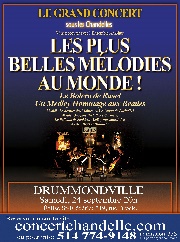 Venez écouter les plus belles mélodies au monde à la Basilique Saint-Frédéric, samedi le 24 septembre 20h. Admission :	35$ (argent comptant à la porte)
Pour réservation :	www.concertchandelle.com 
Pour information :	514 774-9148MON HISTOIRE SAINTE : Revisiter son histoireTu as le goût de revisiter ton histoire humaine et d’y découvrir les traces de Dieu ? Voici une opportunité pour toi : un atelier d’écriture qui porte sur ton histoire sainte, animé par Mario Saint-Louis, formation en théologie et en éducation, accompagnateur du trajet Évangélisation des profondeurs.Sur une idée, fruit de mes lectures des œuvres de Simone Pacot, un temps d’exploration et d’exploitation riche en découvertes du sens de ta vie, de ton identité et de ta mission, j’aurai le plaisir de t’accompagner tout au long de ce trajet.Petits groupes de 6 personnes - 8 semaines à compter du mardi 27 sept. 2022 Inscription : 	Louise Fleury, Presbytère Saint-Frédéric, 819 472-2345Courriel : 	mariost-louis@cgocable.caRE-TRAITER SA VIE : nos rendez-vous causerie recommencent
Conférence « Gardez l’œil ouvert : maltraitance / fraude / intimidationNous accueillons Guylaine Villemure, coordonnatrice multirégionale des programmes sociaux FADOQ, Centre-du-Québec, et Karine Gagné, agente de la Sureté du Québec. La FADOQ vous présentera son programme de sensibilisation à la fraude et à la maltraitance envers les personnes aînées : Aîné-Avisé.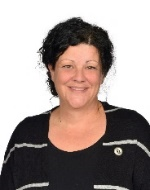 Au programme : café, musique, discussions, réflexions à travers la présentation de vidéos, des outils vous pour définir les problématiques suivis de conseils de prévention. Plus de 60 000 personnes ont déjà assisté aux séances d’information. Nous vous attendons nombreux le 28 septembre à la basilique Saint-Frédéric, Salle Soucy, à 13h30. GRATUIT. Inscription : 819 472-2345Merci pour le soutien financier du Programme Nouveaux Horizons pour les aînés.Flashs PastorauxMaurice Gervais aura comme invité Claude Larose, diacre, qui nous parlera de recensement et de notre campagne de souscription.Diffusion les 19-21-23 septembre à 16h15 à Nous TV poste 555MESSES POUR LA SEMAINE DU 18 septembre 2022Samedi 17 septembre16h30	St-Charles	Parents défunts / Lise Massé
Marcienne Lampron / Jeannine Martel
Donald Lauzière (6e) / famille Marcel Lauzière
Robert Beauchemin / sa conjointe Suzanne
À leurs intentions / familles Formond et HenriquezDimanche 18 septembre09h00	Ste-Thérèse	Yvonne Bouffard / René Bouffard		Gaétane Gervais-Parent (5e) / son mari Lester – Elaine, Jo-Anne, Jean-François – Edith et Yvan Morin, Dolores Gervais10h00	Jardins	Gilberte Blanchard LAcharité / la succession10h30	St-Charles	Célébration du Dimanche de la Catéchèse avec le GPS10h30	St-Frédéric	Jeannette Vaillancourt (1er) / ses enfants
Jean-Paul Martel / famille Hélène Martel
Frédérick Trent / famille Germain et Simone Lambert
À ses intentions / Victoria Lopez
Victor Guérette / Suzanne Fraser
Thérèse et Paul Gaudreau / Johanne et Luc Gaudreau16h30	St-Frédéric	Evelyn Doucet / Off. aux funérailles
Fernande Bissonnette / Off. aux funérailles
Âmes du purgatoire / Gilles Robert
Fernand Lafond / Off. aux funéraillesLundi 19 septembre10h00	Hébergement	Stéphane Ross / Off. aux funérailles16h30	St-Frédéric	André Troie / la succession
Richard Lacharité / Off. aux funéraillesMardi 20 septembre09h30	Fonderie	Jocelyne Lemire / Rollande et Gilles NadeauMercredi 21 septembre10h00	Bousquet	Robert Bonin (2e) / son épouse Victoire16h30	St-Frédéric	Tammy Laflamme / sa mère
Cécile Laflamme / Off. aux funéraillesJeudi 22 septembre10h00	Rés. Ermitage	Carmen Doyon / Off. aux funéraillesVendredi 23 septembre09h30	Prelec	PAS DE MESSE15h00	Jazz	Fam. Fréchette et Blanchette / Eloise et Robert Blanchette16h30	St-Frédéric	France Beaulieu / Francine Dion Ménard
Anita Lévesque / Off.aux funéraillesSamedi 24 septembre16h30	St-Charles	Michel Dionne (4e) / son épouse, enfants et petits enfants
Henri-Paul Forest / Michel
Olivette et Léo-Paul Landry / les enfants
Germaine Plourde / la famille
Corinne Cyr / sa fille
Lionel Pelletier (17e) / France et MichelDimanche 25 septembre09h00	Ste-Thérèse	Jules Cartier / Edith et Yvan Morin
Yvette Lepage Léveillé / Off. aux funérailles
Jeannine Perreault - Beaudry / Off. aux funérailles 10h00	Jardins	Juliette Dessailliers / Off. aux funérailles10h30	St-Frédéric	Denis Bégin / Sr. Rita Bégin
Lucile Gélinas / R. Carrier
André Goulet / son épouse Lorraine Chabot
Jeannette Paquin Fafard / famille Manuel Fafard
Lucien et Eric Boutin / Thérèse Croteau
Action de grâces St-Antoine / un paroissien16h30	St-Frédéric	Claude Tessier (9e) / sa sœur Francine
Noëllis Plante Lupien / Dominic, Marie-Claude, Jean René
Florence Duval / Off. aux funérailles
André Sirois (10e) / Claire SiroisL’équipe pastorale vous souhaite une bonne semaine !POUR PLUS DE NOUVELLES, RESTEZ BRANCHÉS SUR VOTRE PAROISSEwww.paroissesdrummondville.com       www.facebook.com/stfrancoisdassise.drummondville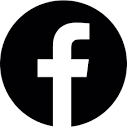 